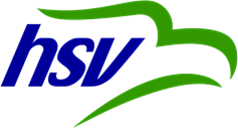 Stjórnarfundur HSV starfárið 2013 – 2014.16. desember  í Vestrahúsinu kl. 17Mætt eru: Jón Páll Hreinsson, Ari Hólmsteinsson, Erla Jónssdóttir, Kolbrún Jónasdóttir Pétur G. Markan, sem ritar fundargerð. Málaskrá fundarins:Íþróttamaður Íslands. Fylgiskjal A.Jón Páll Hreinsson kynnir erindi frá ÍSÍ er varðar kjör íþróttamanns Íslands. Ákveðið er að framkvæmdastjóri sitji hófið, verði hann fyrir sunnan þegar það verður haldið.Íþróttamaður Ísafjarðar. Fylgiskjal BPétur Markan kynnir. Málið í hefðbundnum farveg. Bréf hefur verið sent út til aðildarfélaga og þau beðin um að tilnefna sinn fulltrúa. Breytingar voru samþykktar fyrr á árinu á fyrirkomulagi kjörsins. Nú er, auk íþróttamanns Ísafjarðar, kjörin efnilegasti íþróttamaðurinn og þjálfari ársins. Minnisblað þess efnis var borið undir formannafund fyrr á árinu, án þess að gerðar séu athugasemdir.Breytingar á afreksmannasjóði HSV. Jón Páll kynnir hugmyndir að breyttu afreksmannakerfi. Framkvæmdastjóra falið að vinna málið áfram.Vetrarlandsmót UMFÍ á Ísafirði. Sambandsþing UMFÍ og fulltrúar HSV í nefndum UMFÍ. Fylgiskjal CPétur kynnir stöðu mála. Framkvæmdastjóri HSV hefur verið skipaður formaður nefndar um Vetrarleika UMFÍ. Framkvæmdastjóra falið að vinna málið áfram og kynna aftur stjórn.Úttekt á Íþróttaskóla HSV og ráðstefna á vordögum. Jón Páll kynnir stöðu mála. Skrifstofuhúsnæði HSV.Pétur kynnir stöðu mála í húsnæðismálum HSV. Framkvæmdastjóra falið að leita framtíðarlausna í húsnæðismálum HSV.Heilsuefling í Ísafjarðarbæ. Endurvakning á eldra verkefni.Lag fram til kynningar minnisblað. Framkvæmdastjóra falið að vinna málið áfram í samvinnu við Hermann Níelsson.Önnur mál.Framkvæmdastjóra falið að koma með tillögu að föstum fundartíma stjórnar og bera undir stjórn.